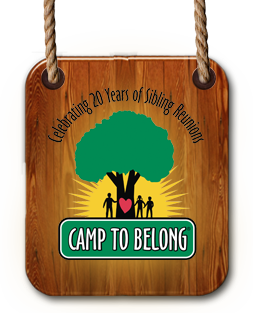 Camp To Belong Nevada 2017 Participant Application (Part One).  Referrals for this event will focus on siblings living in separate homes. Siblings living together in need of sibling enhancement who have been recently reunified or who are anticipated to be separated may also be referred.  Upon completion of Part One candidates will be given Part Two for completion.Camp To Belong Nevada   Sunday July 30, 2017 – Friday August 4, 2017Drop Off:	Sunday July 30, 2017			Pick Up: Friday August 4, 20178:00am  							5:00pm-6:00pmChild Focus							Child Focus2685 S Rainbow Blvd, Suite 112				2685 S Rainbow Blvd, Suite 112										*Remember your Photo I.D.Contact Phone Number: July 30 – August 4th, 2017Pathfinder Ranch35510 Pathfinder RoadMountain Center, California 92561www.pathfinderranch.com951-659-2455Complete ALL application pages early as space is limited. Complete one application per participant. Upon completion of Part One you will be sent Part Two.  All paperwork is due in full on or before May 29, 2017. Kevin NelsonChild Focus 2685 S Rainbow Blvd, Suite 112Las Vegas NV 89146(p)702.436.1624 xt 220(f) 702.367.1624(e) knelson@stjudesranch.orgGive Siblings Their Right To Reunite!A Program of Child FocusSt. Jude’s Ranch for ChildrenPAGE 2St. Jude’s Ranch for Children				Camp To Belong Nevada - 2017Attention Guardians: A completed and signed copy of this form is required for attendance at Pathfinder Ranch located in Mountain Center, California.  Any changes/alterations to this document will make it invalid, and another signature will be required. CTB NV Application InstructionsPLEASE PRINT ALL INFORMATION.PAGE 3QUESTIONS REGARDING CAMPER:Please answer all questions using the check boxes and providing detailed information.This information is to help us to get to know the camper and better meet their individual needs while at camp.Campers should be a minimum of 8 years old. To refer younger campers please contact Child Focus.PAGE 4PERSON RESPONSIBLE FOR CHILD’S PICKUP FROM PATHFINDER RANCH: Transportation to and from camp is provided as part of the camp experience.  This section is for those rare cases where a youth is not able to complete his time at camp due to an unforeseen issue, such as illness. The ten day notice policy is not applicable to the programs of Child Focus.  A person must be designated who could pick up the child from camp.AGENCY INFORMATION:Please complete this form if the child living in your home has a caseworker.  Provide contact information for the caseworker.PAGE 5SIBLING INFORMATION:As this is a sibling reunification camp it is important that we make contact with all siblings.  Please provide the information to your knowledge about the siblings even if it is not complete.PAGE 6WORKER’S NAME(S):List the names and phone numbers of all workers involved in the campers care.CONSENT OF ATTENDANCE:If the child has a caseworker and is in the custody of DFS/DCFS then the caseworker needs to sign this page. If you are the legal guardian of the child and there is no caseworker then you should sign this page.  Please have someone sign as a witness.PAGE 3St. Jude’s Ranch for Children				Camp To Belong Nevada - 2017Attention Guardians: A completed and signed copy of this form is required for attendance at Pathfinder Ranch located in Mountain Center, California.  Any changes/alterations to this document will make it invalid, and another signature will be required. PLEASE PRINT ALL INFORMATION.GENERAL INFORMATIONNAME OF CAMPER: _______________________________________________________________________________LAST			FIRST			MIDDLEGENDER: _________   BIRTH DATE: ____/_____/____          AGE AS OF THE DATE OF APPLICATION: _________ RACE:  __________________________		            ETHNICITY: __________________________________PARENT/GUARDIAN/CARE PROVIDER: ______________________________________________________________							LAST				FIRSTHOME PHONE: _(____)______________ EMAIL ADDRESS: _______________________________________________HOME ADDRESS: _________________________________________________________________________________			STREET/NUMBER			CITY			STATE		ZIP CODEWORK ADDRESS: ________________________________________________________________________________			STREET/NUMBER			CITY			STATE		ZIP CODEWORK PHONE: _(____)________________________ CELL PHONE: _(____)______________________________ALTERNATIVE EMERGENCY CONTACTS: NAME: _________________________________________ PHONE: _(_____)_________________________________NAME: _________________________________________ PHONE: _(_____)_________________________________The answers you provide below will help us determine if we need to get to know your camper in greater detail prior to camp. Please answer all questions honestly. Additional pages can be attached if necessary.Camper is:  in Foster Care    Adopted    in Kinship care    with Birth Parent(s)    Independent Living  NICAre the camper’s natural parents involved in their life? Yes  No 	       Can they be contacted? Yes     NoHas your camper attended an alternate school to assist with behaviors? Yes  NoPlease list the dates of the last 3 changes in placement: DD/MM/YYYY_________________________		____________________________		_________________________Are there any psychological, physical or emotional issues that staff volunteers should be aware of in order to provide a successful camp experience for your camper? Yes     NoIf yes, please explain what and how this affects the child: ___________________________________________________ _________________________________________________________________________________________________Does this camper have a history of running away?  Yes     NoIf yes, please explain what and how this affects the child: ___________________________________________________ _________________________________________________________________________________________________Would this camper have difficulties spending one or more nights away from home?  Yes     NoIf yes, please explain what and how this affects the child: ___________________________________________________ _________________________________________________________________________________________________PAGE 4St. Jude’s Ranch for Children				Camp To Belong Nevada - 2017Attention Guardians: A completed and signed copy of this form is required for attendance at Pathfinder Ranch located in Mountain Center, California.  Any changes/alterations to this document will make it invalid, and another signature will be required. PLEASE PRINT ALL INFORMATION.Has this camper ever been arrested?  ?  Yes     NoIf yes, please explain what and how this affects the child: ___________________________________________________ __________________________________________________________________________________________________________________________________________________________________________________________________Is this camper currently on Probation/Parole?  Yes     NoIf yes, please explain what and how this affects the child: ___________________________________________________ __________________________________________________________________________________________________________________________________________________________________________________________________Does this camper have a history of physical aggression, toward others, self or property?  Yes     NoIf yes, please explain what and how this affects the child: ___________________________________________________ _________________________________________________________________________________________________Will this camper’s Foster Parent(s), Adoptive Guardians, Kinship Providers or Birth Guardians (based on current placement of child be at home and available during camp in the case of a medical/behavioral/psychological emergency? Yes     NoWill this camper’s caseworker or care provider be at work and available during camp in the case of an emergency?Yes     NoIf the camper’s caseworker is not available in case of an emergency, is the camper in the custody of a treatment home?Yes     NoIf a camper is in the custody of a treatment home, an agency duty worker will be contacted.  If a camper is not in the custody of the agency please provide a name and phone number of a contact person who is informed about the child’s participation in camp and who will be available as the primary point of contact in the case of an emergencyNAME: _________________________________________ PHONE: _(_____)________________________________We make every effort to ensure that a child experiences the full week of camp believing that to be in the best interest of the camper and the siblings.  In the event that a camper is no longer able to continue at camp, who will be responsible (24 hours per day) for pickup and transportation from Pathfinder Ranch or through the airport of origin? The ten day notice policy is not applicable to the programs of Child Focus.  NAME: _________________________________________ PHONE: _(____)__________________________________REFERRING AGENCY INFORMATION: (if applicable)LOCATION NAME OF REFERING AGENCY: ___________________________________________________________NAME OF CAMPER’S CASEWORKER: ________________________________________________________________LAST				FIRSTAGENCY’S ADDRESS: _____________________________________________________________________________OFFICE LOCATION 	STREET/NUMBER		CITY		STATE		ZIPWORK PHONE: _(____)____________________________ CELL PHONE: _(____)____________________________EMAIL ADDRESS: _________________________________________________________________________________NAME OF CASEWORKER’S SUPERVISOR: ____________________________________________________________LAST				FIRSTWORK PHONE: _(_____)___________________________ CELL PHONE: _(_____)___________________________*AFTER HOURS, WEEKENDS, AND EMERGENCY CONTACT:NAME: _________________________________________ PHONE: _(______)________________________________PAGE 5St. Jude’s Ranch for Children				Camp To Belong Nevada - 2017Attention Guardians: A completed and signed copy of this form is required for attendance at Pathfinder Ranch located in Mountain Center, California.  Any changes/alterations to this document will make it invalid, and another signature will be required. PLEASE PRINT ALL INFORMATION.SIBLING INFORMATIONIs this child separated from siblings in foster care?  		Yes      No Do they see each other regularly?   				Yes      No Has a TPR been ordered?					Yes      No Total Number of Siblings   			 1  2  3  4  5  6  7  8  9  10  11  12 Number of Siblings Placed With			 1  2  3  4  5  6  7  8  9  10  11  12Number of Siblings Separated From		 1  2  3  4  5  6  7  8  9  10  11  12Frequency of Contact with Separated Siblings:  Daily   Weekly    Bi-Monthly    Monthly   Quarterly    Rarely Date of Last Sibling Visit:   ____/_____/_____Please list the names, ages, and gender of this participant’s siblings. We will make contact with all siblings.  Attach an additional page if necessary.NAME: __________________________________________________________________________________________LAST				FIRST				MIDDLEAGE: __     GENDER: _____________  	PLACEMENT PHONE NUMBER: _(______)___________________________NAME: __________________________________________________________________________________________LAST				FIRST				MIDDLEAGE: __     GENDER: _____________  	PLACEMENT PHONE NUMBER: _(______)___________________________NAME: __________________________________________________________________________________________LAST				FIRST				MIDDLEAGE: __     GENDER: _____________  	PLACEMENT PHONE NUMBER: _(______)___________________________NAME: __________________________________________________________________________________________LAST				FIRST				MIDDLEAGE: __     GENDER: _____________  	PLACEMENT PHONE NUMBER: _(______)___________________________NAME: __________________________________________________________________________________________LAST				FIRST				MIDDLEAGE: __     GENDER: _____________  	PLACEMENT PHONE NUMBER: _(______)___________________________Briefly describe the sibling’s interaction with each other (include strengths and challenges): ____________________________________________________________________________________________________________________________________________________________________________________________________________________________________________________________________________________________________________________________________________________________________________________________________________________________________________________________________________________________________ PAGE 6St. Jude’s Ranch for Children				Camp To Belong Nevada - 2017Attention Guardians: A completed and signed copy of this form is required for attendance at Pathfinder Ranch located in Mountain Center, California.  Any changes/alterations to this document will make it invalid, and another signature will be required. PLEASE PRINT ALL INFORMATION.DFS or DCFS  WORKER NAME: ________________________________ PHONE: (___)_________________________WIN WORKER NAME: _______________________________________ PHONE: _(___)_________________________CASA NAME: ______________________________________________ PHONE: _(___)_________________________YOUTH SUPPORT WORKER NAME: ___________________________ PHONE: _(___)_________________________OTHER NAME: _____________________________________________ PHONE: _(___)_________________________CONSENT OF ATTENDANCE                                                                                                                  SIGNATURE REQUIRED FROM CASEWORKER OR GUARDIANNAME OF CAMPER: _______________________________________________________________________________In consideration for being permitted to participate in the activities organized on the premises of and/or administered by Child Focus and Pathfinder Ranch, I, the parent or legal guardian of the minor named above agree to assume all risk of any kind of injury or damage my child my incur or sustain as a result of his/her participation, including property loss, property damage, personal injury or death.By my signature below, I acknowledge my understanding of this release and hold harmless agreement and agree and confirm that:1.	As the parent/guardian, it is my responsibility to instruct the minor participant if he or she believes anything is unsafe, the participant should immediately advise the officials of such condition and refuse to participate.2.	The above-named minor, during the course of his/her stay at Pathfinder Ranch, may participate in all of the activities. Any limitations should be noted as such: _________________________________________________.3.	I grant permission for the above-named minor to receive medical treatment for any and all injuries and illnesses sustained or experienced during his/her stay at Pathfinder Ranch or participation in the activities organized by St. Jude’s Ranch for Children and/or Pathfinder Ranch.I knowingly and freely assume all risks, both known and unknown, and hereby agree to release, indemnify and hold harmless for myself, the above-named minor and our heirs and assigns, Pathfinder Ranch, its affiliates and subsidiaries, employees, agents, volunteers, officers, directors, board members and their immediate families, successors and assigns with respect to any and all injury, disability, death or loss or damage to person or property associated with the presence of participation of the above-named minor in my charge whether arising from the negligence of the releases or otherwise, to the fullest extent permitted by law.SIGNATURE OF PARENT/GUARDIAN: ___________________________________ DATE: ______/_______/2017 PRINTED NAME OF PARENT/GUARDIAN: ____________________________________________________________LAST			FIRST			MIDDLE SIGNATURE OF WITNESS: _________________________________________ DATE: ______/_______/2017PRINTED NAME OF WITNESS: ______________________________________________________________________LAST			FIRST			MIDDLE 